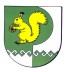 от   05   мая  2014 г. № 322О внесении изменений в постановление Администрации Моркинского муниципального района от 30.08.2010 г. № 578Руководствуясь Федеральным законом от 03 декабря 2012 г. N 230-ФЗ "О контроле за соответствием расходов лиц, замещающих государственные должности, и иных лиц их доходам", Администрация Моркинского муниципального района постановляет:1. Внести в Положение о комиссиях по соблюдению требований к служебному поведению муниципальных служащих и урегулированию конфликта интересов, утвержденное постановлением Администрации Моркинского муниципального района от 30.08.2010 г. № 578 (далее –Положение), следующие изменения:- пункт 13 Положения дополнить подпунктом г) следующего содержания:«г) представление руководителем органа местного самоуправления материалов проверки, свидетельствующих о представлении муниципальным служащим недостоверных или неполных сведений, предусмотренных частью 1 статьи 3 Федерального закона от 3 декабря 2012 г. N 230-ФЗ "О контроле за соответствием расходов лиц, замещающих государственные должности, и иных лиц их доходам";- Положение дополнить пунктом 22.1 следующего содержания:«22.1. По итогам рассмотрения вопроса, указанного в подпункте «г» пункта 13 настоящего Положения, комиссия принимает одно из следующих решений:а) признать, что сведения, представленные муниципальным служащим в соответствии с частью 1 статьи 3 Федерального закона от 3 декабря 2012 г. N 230-ФЗ "О контроле за соответствием расходов лиц, замещающих государственные должности, и иных лиц их доходам", являются достоверными и полными;б) признать, что сведения, представленные муниципальным служащим в соответствии с частью 1 статьи 3 Федерального закона от 3 декабря 2012 г. N 230-ФЗ "О контроле за соответствием расходов лиц, замещающих государственные должности, и иных лиц их доходам", являются недостоверными и (или) неполными. В этом случае комиссия рекомендует руководителю органа местного самоуправления применить к муниципальному служащему конкретную меру ответственности и (или) направить материалы, полученные в результате осуществления контроля за расходами, в органы прокуратуры и (или) иные государственные органы в соответствии с их компетенцией.»;- пункт 23 Положения изложить в следующей редакции:«23. По итогам рассмотрения вопросов, предусмотренных подпунктами "а", "б", «г» пункта 13 настоящего Положения, при наличии к тому оснований комиссия может принять иное, чем предусмотрено пунктами 19 – 22, 22.1 настоящего Положения, решение. Основания и мотивы принятия такого решения должны быть отражены в протоколе заседания комиссии.».3. Настоящее постановление вступает в силу с момента его подписания.4. Контроль за исполнением настоящего постановления возложить на заместителя Главы Администрации Моркинского муниципального района Королеву И.Ф.              Глава АдминистрацииМоркинского муниципального района                                          С.ГригорьевМОРКО МУНИЦИПАЛЬНЫЙ РАЙОН  АДМИНИСТРАЦИЙПУНЧАЛАДМИНИСТРАЦИЯМОРКИНСКОГО МУНИЦИПАЛЬНОГО  РАЙОНАПОСТАНОВЛЕНИЕ